Сельское хозяйствоСельское хозяйство является одной из отраслей специализации района, а для целого ряда населенных пунктов Куяновского, Первомайского и Сергеевского поселений – одним из основных  видов производственной деятельности и источником работы для населения. Сельскохозяйственная продукция в районе производится в коллективных сельскохозяйственных   предприятиях, а также в фермерских и личных подсобных хозяйствах населения, при этом ее большая часть приходится на хозяйства населения.	Производственная сфера сельского хозяйства района основывается на работе 8 предприятий. Сельскохозяйственные предприятия района: ООО КХ «Куендат», ООО «КХ Маяк», ООО «Старт», ООО КФХ «Восток», ООО «АФХ Луч», ООО «Куяновское», ООО «Агро»,  ООО «АгроХолдингСибирь» Основная их специализация – молочное и мясное животноводство, производство зерна.Показатели животноводства  сельхозпредприятий Первомайского района На 01.01. .Растениеводство Посевная площадь под урожай 2014 года  в разрезе категорий хозяйств характеризуется следующими данными: гектаровПредприятиями сельского хозяйства в  12 месяцев 2014 года получена выручка от реализации продукции в сумме  176,0 т. рублей. Среднесписочная численность и заработная плата  работниковпредприятий сельского хозяйства  района на 01.01. 2015г.Средняя заработная плата работников сельского хозяйства на 01.01.2015 года составила 13893,00 рублей, что на 11 % больше аналогичного периода прошлого года. Численность занятых  работников  335  человек (аналогичный период прошлого года численность составляла  356 человек).             В личных подсобных хозяйствах населения производятся почти все виды сельскохозяйственной продукции. Производство картофеля и овощей, практически полностью сосредоточено в хозяйствах населения.   Значимость личных подсобных хозяйств заключается в том, что в условиях отсутствия крупных товаропроизводителей сельскохозяйственной продукции в Первомайском районе, позволяет обеспечивать самозанятость населения, поддержание уровня потребления  продуктов питания, дополнительный источник доходов для населения.  Количество личных подсобных хозяйств  на 01.10.2014 год составило 7516. В личных хозяйствах населения поголовье КРС составляет 2748 голов, в т.ч. 1469 коров. Удельный вес коров в хозяйствах населения составляет 53 % от общего поголовья КРС.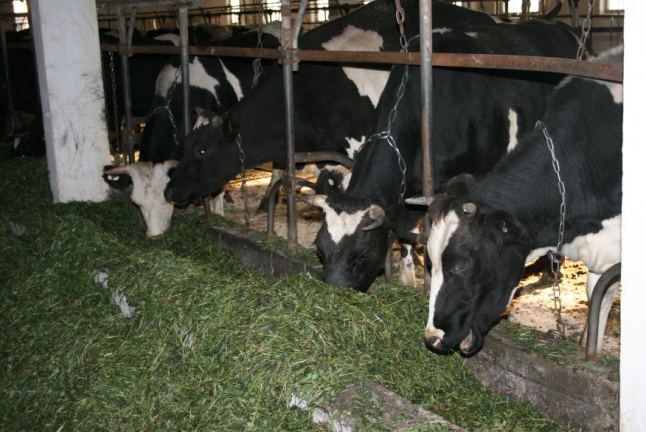             Оснащенность личных подсобных хозяйств сельскохозяйственной техникой, навесным оборудованием и инвентарем представлена в таблице:Население района принимает активное участие в конкурсах по поддержке малого предпринимательства «Бизнес-старт» и «Первый шаг», а так же  в программе  «Содействие самозанятости населения».Одним из приоритетных направлений поддержки и стимулирования развития личных подсобных хозяйств является выделение льготных кредитов. На территории района кредитование ЛПХ производят Томский филиал «Россельхозбанка», Асиновское отделение Сберегательного банка РФ, СКПХ «Колос».  В рамках национального проекта «Развитие АПК» по направлению «Стимулирование развития малых форм хозяйствования  в АПК» выплачено кредитов за 12 месяцев  2014 года 24407,7 рубля, количество заемщиков  составило 140 человек, на заемные средства были приобретены сельскохозяйственная техника, крупнорогатый скот, в том числе и коровы, свиньи, овцы, куры и сельскохозяйственные корма.Информация по кредитованию ЛПХ Первомайского района на 01. 01.2015 год.Для владельцев личного подворья предусмотрены меры поддержки:             Субсидия услуги по искусственному осеменению коровы в ЛПХ . За  2014 год выплачено 29,7 тыс.руб. 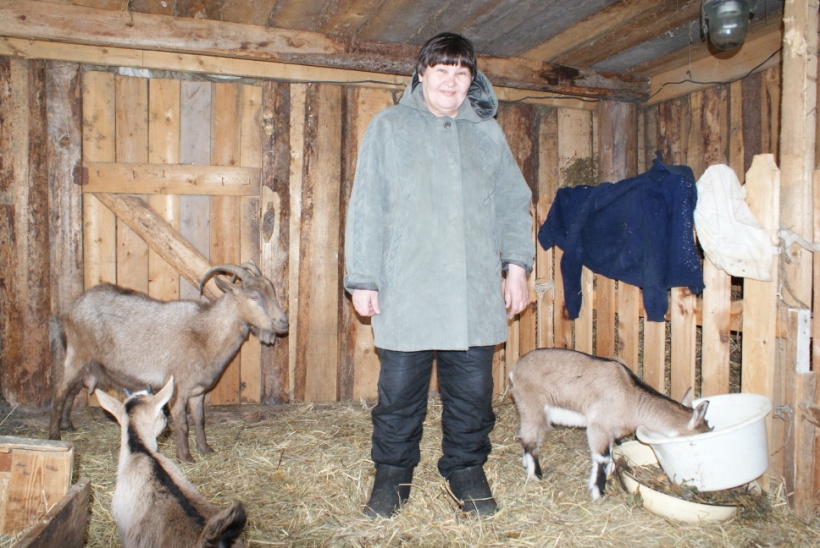 Субсидируется процентная ставка по целевым кредитам, полученным на развитие личного подсобного хозяйства, - в размере ставки рефинансирования Центрального Банка России.За  2014 год выплачено 280,0 тыс.рубВладельцами ЛПХ, имеющим трех и более коров, субсидируется приобретение оборудования для механизации процесса доения, охлаждения и пастеризации молока, технологического оборудования для переработки молока и мяса – 50% стоимости; приобретение оборудования для механизации трудоемких процессов в мясном и молочном скотоводстве, кормозаготовительной техники – 30% стоимости.Субсидия на приобретение сельскохозяйственной техники, грузовых и специальных автомобилей, машин и оборудования составляет 20% стоимости.За 2014 год выплачено 1 786,1 тыс.рубПриобретение предприятиями малых форм хозяйствования оборудования для переработки молока, мяса, забоя скота субсидируется до 50% от стоимости.Владельцам трех и более коров субсидируются затраты на заготовку сена в размере 3000 рублей на каждую корову.За  2014 год выплачено 1782,0 тыс.рубПоголовье скота и птицы в хозяйствах населения по сельским поселениям Первомайского района на 01.01.2015 год Наибольшее количество поголовья скота находится в Первомайском, Сергеевском, Куяновском сельских поселениях.   ПоказателиООО «КХ Маяк»ООО «КХ Маяк»ООО «КХ Маяк»ООО КХ «Куендат»ООО КХ «Куендат»ООО КХ «Куендат»Всего по районуВсего по районуВсего по районуПоказатели4- кв..4- кв.Темп роста, %4- кв..4-кв..Темп роста, %4– кв..4- кв..Темп роста, %Наличие КРС462476971688163610321502112102Наличие коров200200100575565102775765101Валовой надой, (ц)5517,169447929891261011143540833045104Надой на 1 ф/корову (кг)275824791115253465911346043934117Продано молока, ц429750828528649248871153294629969110Получено телят от коров15268223483439110635507125Производство мяса (ц)237241982376201811835122259155Наличие лошадей      00063531186353118Средне суточный привес (гр.)3163738579371411697643108ПоказателиАгро-Холдинг «Сибирь»Агро-Холдинг «Сибирь»Агро-Холдинг «Сибирь»ООО «Агро»ООО «Агро»ООО «Агро»Всего по районуВсего по районуВсего по районуПоказатели4- кв .4- кв.Темп роста, %  4-кв..4-кв ..Темп роста, %  4-кв..4-кв .Темп роста, %Наличие КРС мясн.пород14851692881485169288Наличие коров мясн.пород615614100615614100Получено телят мясн.пород5055329550553295Производство мяса мясн.пор18982447771898244777Среднесуточный привес5266627952666279Наличие свиней34486075683448607568Основных свиноматок35203523520352Получено поросят4409117437544091174375Производство мяса свинины21502483862150248386Средне сут.привесХозяйства всех категорийв том числев том числев том числеСправочно 2013 хозяйства всех категорийХозяйства всех категорийСельхоз-организацииКрестьянские фермерские хозяйстваХозяйства населенияСправочно 2013 хозяйства всех категорийХозяйства всех категорийСельхоз-организацииКрестьянские фермерские хозяйстваХозяйства населенияСправочно 2013 хозяйства всех категорийПосевная площадь-всего (озимые и яровые под урожай текущего года)23690,0522248,05287115523651Озимые зерновые-всего4040---В том числе:Озимая пшеница2020---Озимая рожь2020---Яровые зерновые и зернобобовые культуры- всего1394713737-21013957в том числе:зернобобовые122122--193пшеница70806980-1007470овес61956085-1105597ячмень550550--697Масличные культуры: рапс3030--30Картофель824,907,90-817825Овощи ( открытый грунт)127,151,15-126127Кормовые –всего8721843228728712в том числе:----однолетние травы950950--950Кукуруза на корм300300--300беспокровные многолетние  травы----287укосная площадь многолетних трав посева прошлых лет74697182287-7182Наименование организацииСредняя з/платаНа 01.01. 2014 год)Средняя з/платаНа 01.01. 2015 год)Темп роста, %Численность (чел) на 01.01.2014 г.Численность (чел)01.01.2015 г.Темп роста, %ВСЕГО, в том числе126101389311035633594ООО КХ «Куендат»130641500211421220496ООО «КФХ» Восток»9683981710125250ООО «КХ Маяк»76878002104413790ООО «АгроХолдинг»1584816968107242396АФХ «Луч»6658891713311764ООО «Куяновское»178091728697302583ООО «Старт»7556778910379128ООО «Агро»1331214968112252184ИП Лапшина О.А.6500650010044100Наличие техники в личных подсобных хозяйствах:Наличие техники в личных подсобных хозяйствах:трактора (ед)511автомобили (ед)81сенокосилки (ед)287Грабли (ед)226Плуги (ед)217Картофелекопалки (ед)221рулонники (ед)33Кол-во заемщиков, чел.Сумма кредитов, тыс.руб...Россельхозбанк12323860,7Сбербанк00СКПК «Колос»17547,0ВСЕГО14024407,7КРСКРСКРСКОРОВЫКОРОВЫКОРОВЫКОРОВЫКОРОВЫСВИНЬИСВИНЬИСВИНЬИСВИНЬИСВИНОМАТКИ СВИНОМАТКИ СВИНОМАТКИ СВИНОМАТКИ ОВЦЫ, КОЗЫОВЦЫ, КОЗЫОВЦЫ, КОЗЫОВЦЫ, КОЗЫКОЛИЧЕСТВО ЛПХКОЛИЧЕСТВО ЛПХКОЛИЧЕСТВО ЛПХКОЛИЧЕСТВО ЛПХНа 01.01.2015На 01.01.2014Темп роста в %На 01.01.2015На 01.01.2014Темп роста в %На 01.01.2015На 01.01.2014Темп роста в %На 01.01.2015На 01.01.2014Темп роста в %На 01.01.2015На 01.101 2014Темп роста в %На 01.01.2015На 01.01.2014Темп роста в %Первомайское5996718936737498440473934410028928610135543491102Сергеевское5125609128632588248293852722122432358120853812105Куяновское76053014339736510820022589108125365178205600601100Н-Мариинское444402110198205961811829910522218156139533533100Комсомольское2372021171271309821613400026318410551055100Улу-Юльское196229859410887101117868108011514380921922100ПО РАЙОНУ274825361081469150797119113518859491201445114412675167414101